										Kinnitan: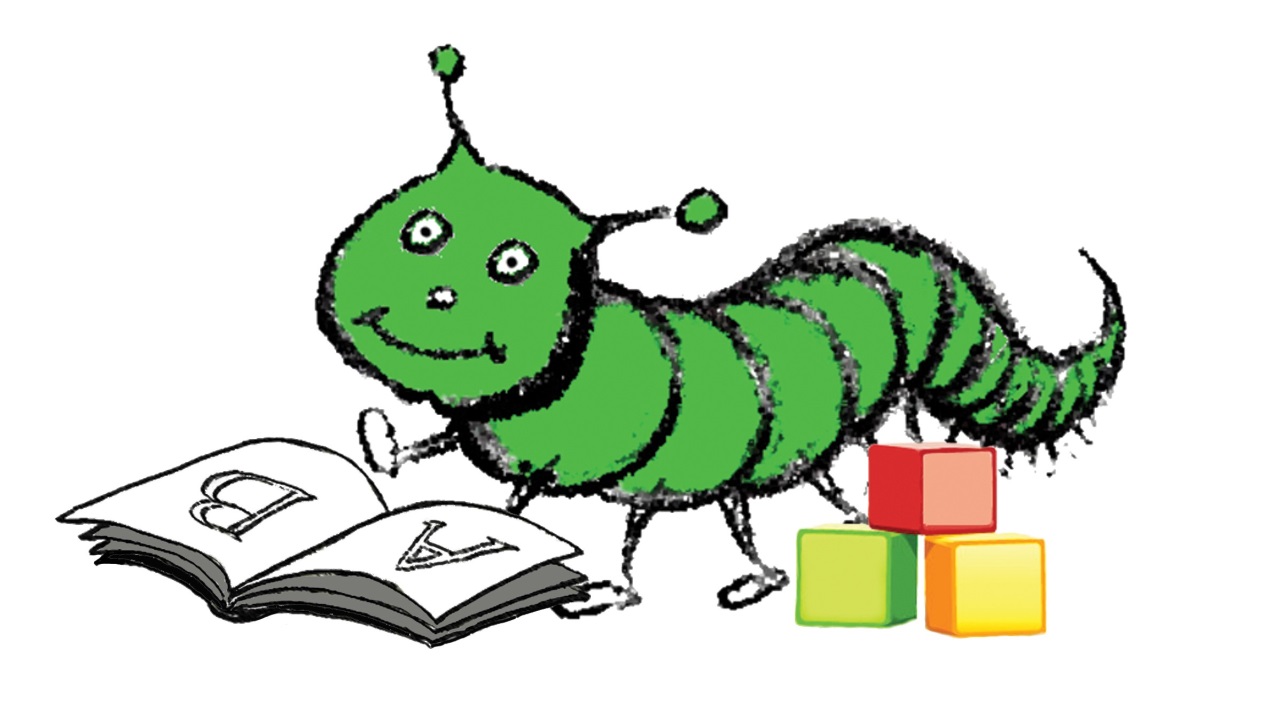 Vasalemma lasteaia Sajajalgne õppekavaSisukord: 1. Lasteasutuse liik ja eripära................................................................................3 2. Õppe- ja kasvatustegevuse eesmärgid ja põhimõtted...................................... .4 3. Õpikäsitus………………...…………………………………………………...5 4. Õppe- ja kasvatustegevuse valdkonnad ning arengu eeldatavate tulemuste käsitlemise kord vanuseti…..………………………………………... 6 5. Lapse eeldatavad üldoskused vanuseti…………………………..…………....7 5.1 Mänguoskused…………………………..…………………………………...7 5.2 Tunnetus- ja õpioskused……………………………………..………………8 5.3 Sotsiaalsed ja enesekohased oskused………..……………………………. .10 6. Valdkondade õppe- ja kasvatustegevuse eesmärgid, sisu ja arengu eeldatavad tulemused õppekava läbimisel vanuseti……………………………………..………………………..…….…  ..12 6.1 Valdkond Mina ja keskkond.....………………………..…….……………. ..12 6.2 Valdkond Keel ja kõne...............…………………………………………….15 6.3 Valdkond Matemaatika….…………..…………………………………....17 6.4 Valdkond Kunst…..……….……………………………………………...19 6.5 Valdkond Muusika..…….………………………………………………..21 6.6 Valdkond Liikumine. ….....……………………………………………...23 7. Õppe- ja kasvatustegevuse korraldus………………………………………26 7.1 Õppeaasta.......…………………………………………………………….26 7.2 Rühma õppe- ja kasvatustegevuse kavandamine…….…………………...26 7.3 Lapse arengu analüüsimise ja hindamise põhimõtted ning korraldus.……………………………………………………………………..28 7.4 Erivajadustega laps….…..…………………………………………….….29 7.5 Eesti keele kui teise keele õpe…...……………………………………….29 7.6 Koostöö lapsevanematega….………………..…………………………...30 7.7 Õppekava uuendamine ja täiendamine…...……………………………....30 Lasteasutuse liik ja eripäraLasteaed on eesti keelne, kahe rühmaline ( 3-6 aastased ja  liitrühm 2-7 aastased)Lapsi võetakse lasteaeda järjekorra alusel alates 2 eluaastast ja sellega tegeleb abivallavanem hariduse- ja kultuuri alal.Töötajaid on 11, neist 4 õpetajatÕpetaja Viive Roosileht täidab lisaks 0,8 õpetaja kohale ka 0,2 muusikaõpetaja ametikohta.Õpetaja Marve Piilbak täidab 1,0 õpetaja ametikoha sees 0,2 kohta liikumisõpetaja tööülesandeid.2016.a. 1.septembri seisuga on lasteaias 41 last (3-6 aastaste rühmas 21 last ja liitrühmas 19 last.)Lasteaial puudub logopeed, kuid oleme kutsunud logopeedi ja psühholoogi 2-3 korda õppeaasta jooksul lasteaeda lapsi, vanemaid kui ka õpetajaid nõustama. Koostöös vallaga oleme otsinud eriala sptesialiste meile tööle, kuid tulemusi pole see andnud.Side Vasalemma kooliga on pidev, sest igal õppeaastal  alates oktoobrist käivad 6-7 aastased lapsed üks kord nädalas, oma tulevaste õpetajate juhendamisel, kooliks ettevalmistusrühmas.Lasteaial on head suhted ka teiste asutustega: Vasalemma Seltsimaja, Vasalemma Raamatukogu, AS Akso-Haus, Harju-Madise kirik, Allika  turismitaluga, maakonna teiste lasteaedadega jne.Lasteaias on õpetuse aluseks üldõpetus koduloolisel printsiibil, kus lähtume nädala teemadest, kuuplaanidest, tähtpäevadest ja rahvakalendrist. Õpetatav on seotud kodukoha, ümbritseva loodusega, aastaaegade vaheldumisega, inimeste tööde ja tegemistega. Õppe- ja kasvatustegevused viime läbi võimalikult mänguliselt. Lasteaial on võimalus tellida väljasõitudeks oma valla buss. Seetõttu on lasteaial väga hea võimalus organiseerida lastele huvitavaid ekskusioone, õppekäike ja teatrikülastusi väljaspool kodukohta.Lasteaed asub männimetsa ääres, kus lastel on võimalused õppimiseks looduses, mängimiseks (üldkasutatav mänguväljak) ja sportimiseks terviserajal.Lasteaial on oma koduleht ja logoLasteaia õppeaasta algab 1.septembril ja lõpeb 31.augusti. Regulaarselt on meie töötajatele võimaldatud juulis kollektiivpuhkus.  Õppe- ja kasvatustegevuse põhiülesanne ja  eesmärgid.PõhiülesanneVasalemma lasteaia põhiülesandeks on luua võimalused ja tingimused lapse kujunemisel isiksuseks, kes on sotsiaalselt tundlik, ennastusaldav, kaasinimestega arvestav ning loodust hoidev.Eesmärgid:väärtustada oma maa kultuuri luua soodsad tingimused lapse kõlbeliste väärtuste kujunemiseks, tema arendamiseks ja õpetamiseks, et laps edaspidises elus oskaks teha valikuid ning seatud eesmärke realiseerida.tööks motiveeritud.Ülesanded eesmärkide saavutamiseks:arendada kodu ja lasteaiavahelist koostööd, et toetada iga lapse arengut;väärtustada tervist, liikumist ja keskkonda;liikuda kaasa uuendustega (lasteaed kui õppiv organisatsioon);tagada lasteaias kvalifitseeritud, stabiilne ja professionaalne personal, kes on omaÕppe-ja kasvatustöö põhimõtted- KIIDAME LASTKoostöö -        Kodu ja lasteasutuse koostöö; nõustada jatoetada vajadusel vanemaid lapse arengu küsimustesIndividuaalsus- Arvestada laste individuaalsust,  arengupotentsiaali ja toetada kujunevat eneseteadvust. Tervise hoidmine ja edendamine, laste liikumisvajaduste rahuldamine.Integreeritus- Õppe- ja kasvatustöö on temaatiliseltseostatud, keskseks teemaks on loodus- ja kodulugu. Kasutatakse integreeritud tööviise.Demokraatlikkus – Soodustatakse demokraatlike suhetekujunemist ja püsivust täiskasvanute ja eakaaslastega suhtlemisel.Avatus- Lasteasutuse tegevus on perekonnale avatud.              Partnerite kaasamine õpikeskkonna parendamisse.Mängulisus- Laste arendamine ja õpetamine läbi mängu.Eakohasus– Pakkuda lapsele eakohaseid tegevusi ja ülesandeid.Loovus-  Lapse loovuse toetamine läbi mitmekülgsete    tegevuste, võimaldades kogeda eduelamusi.Arengule suunatus – toetada lapse algatus-, mõtlemis- jaanalüüsivõimet, tunnustada ja innustada lapsi tegutsema. Pakkuda lapsesõbralikku,              turvalist keskkonda.Süsteemsus- 	laste arengu pidev jälgimine, eesmärgistatudarendamine ning hindamine, toetudes lasteaia tegevuskavale. Õppe- ja kasvatustegevus toetub põhimõttele lähemalt kaugemale, lihtsamalt keerulisemale, kergemalt raskemale.Traditsioonid- väärtustada Eesti kultuuritraditsioone, teiste kultuuride eripäraga arvestamine.ÕpikäsitlusÕppimine on elukestev protsess, mille tulemusel toimuvad muutused käitumises, teadmistes, hoiakutes, oskustes jms ning nendevahelistes seostes. Laps õpib matkimise, vaatlemise, uurimise, katsetamise, suhtlemise, mängu, harjutamise jms kaudu.Õppe- ja kasvatustegevuse kavandamisel ja läbiviimisel arvestatakse laste eripära: võimeid, keelelist ja kultuurilist tausta, vanust, sugu, terviseseisundit jms. Pedagoogid on laste arengu suunajad ning arengut toetava keskkonna loojad.Laps on õppe- ja kasvatustegevuses aktiivne osaleja ning tunneb rõõmu tegutsemisest. Last kaasatakse tegevuste kavandamisse, suunatakse tegema valikuid ning tehtut analüüsima.Õppe- ja kasvatustegevuses loob lasteaed koostöös koduga tingimused, et arendada lapse oskust kavandada oma tegevust ja teha valikuid; seostada uusi teadmisi varasemate kogemustega; kasutada omandatud teadmisi erinevates olukordades ja tegevustes; arutleda omandatud tegevuste ja oskuste üle; hinnata oma tegevuse tulemuslikkust; tunda rõõmu oma ja teiste õnnestumistest ning tulla toime ebaõnnestumistega.Õppe- ja kasvatustegevuse valdkonnad ning arengu eeldatavate tulemused vanusetiLasteaia õppe- ja kasvatustegevuse kavandamisel ja korraldamisel lõimitakse järgmisi tegevusi: kuulamine, kõnelemine, lugemine ja kirjutamine, vaatlemine, uurimine, võrdlemine, arvutamine ning mitmesugusedliikumis-, muusika- ja kunstitegevused.Lõimimine on õppe- ja kasvatustegevuste ühendamine tervikuks ja seoste loomine:*valdkondades;* valdkondade vahel;* tegevustes.Lasteaia õppe- ja kasvatustegevuse valdkonnad:1. mina ja keskkond;2. keel ja kõne;3. matemaatika;4. kunst;5. liikumine;6. muusika.Iga õppe ja kasvatustegevuse valdkondade juures käsitletakse lapse arengu eeldatavaid tulemusi järgmiste vanuserühmade kaupa* 2-3aastased* 3-4aastased* 4-5aastased* 6-7aastasedVanuserühmade valikul on lähtutud õppe- ja kasvatustegevuse kavandamisest ja korraldamisest liitrühmas.Üldoskused on jagatud kolme rühma:1. mänguoskused;2. tunnetus- ja õpioskused;3. sotsiaalsed ja enesekohased oskused;Lapse eeldatavad üldoskused vanusetiÜldoskuste kujunemist toetatakse kõigi õppe- ja kasvatustegevuste kaudu, erinevate valdkondade sisusid lõimides.MänguoskusedMäng on väikese inimese tööMäng on eelkoolieas lapse põhitegevus. Mängu käigus omandab ja kinnistab laps uut teavet, uusi oskusi, peegeldab tundeid ja soove, õpib suhtlema, omandab kogemusi ja käitumisreegleid. Mänguoskus on kõigi üldoskuste ning õppe- ja kasvatustegevuse eri valdkondade oskuste ja teadmiste arengu alus.Mänguoskused õppe- ja kasvatustegevuse tulemusel Tunnetus- ja õpioskusedTunnetusoskused on oskused tahtlikult juhtida oma tunnetusprotsesse – taju, tähelepanu, mälu, mõtlemist, emotsioone ja motivatsiooni.Õpioskuste all mõistetakse lapse suutlikkust hankida teavet, omandada teadmisi ja oskusi ning uurida ja katsetada. Õpioskused kujunevad tunnetusoskuste arengu alusel.Tunnetus- ja õpioskused õppe- ja kasvatustegevuse tulemusel .Sotsiaalsed ja enesekohased oskusedSotsiaalsete oskuste all mõistetakse lapse oskusi teistega suhelda, tajuda nii iseennast kui ka partnereid, võtta omaks ühiskonnas üldtunnustatud tavasid ning lähtuda eetilistest tõekspidamistest.Enesekohaste oskuste all mõistetakse lapse suutlikkust eristada ja teadvustada oma oskusi, võimeid ja emotsioone, juhtida oma käitumist.Sotsiaalsed ja enesekohased oskused õppe- ja kasvatustegevuse tulemuselValdkondade õppe- ja kasvatustegevuse eesmärgid, sisu jaarengu eeldatavad tulemused õppekava läbimisel vanusetiÕppe- ja kasvatustegevuse eesmärkideks on, et laps:1. mõistab ja tunnetab ümbritsevat maailma terviklikult;2. omab ettekujutust oma minast ning enda ja teiste rollidest elukeskkonnas;3. väärtustab nii eesti kultuuritraditsioone kui ka oma rahvuse kultuuritraditsioone;4. väärtustab enda ja teiste tervist ning püüab käituda tervislikult ning ohutult;5. väärtustab keskkonda hoidvat ja keskkonnahoidlikku mõtteviisi;6. märkab nähtusi ja muutusi looduses.Mina ja keskkond sisu:1. sotsiaalne keskkond: mina, perekond ja sugulased, kodu, lasteaed, kool, ametid, kodumaa, eesti rahva tähtpäevad, kombed, teised rahvused Eestis, lapsed mujal maailmas, üldinimlikud väärtused ja üldtunnustatud käitumisreeglid; tervise väärtustamine, tervislik toitumine, inimkeha; ohuallikad ning ohutu käitumine;2. looduskeskkond: kodukoha loodus, muutused looduses, elukeskkond, inimese mõju loodusele;3. tehiskeskkond: ehitised, kodutehnika, jäätmed, transpordivahendid, jalakäija ohutu liiklemine, turvavarustus, virtuaalkeskkond.Õppe- ja kasvatustegevuse kavandamisel ja korraldamisel:1. valitakse valdkonna temaatika lapse igapäevaelust ja teda ümbritsevast keskkonnast, mis hõlmab sotsiaalset keskkonda, loodus- ja tehiskeskkonda, sealhulgas tervise- ja liikluskasvatust;2. suunatakse last ümbritsevat maailma märkama, uurima ning kogema mängu ja igapäevatoimingute kaudu, võimaldades lapsel ümbritsevat tajuda erinevate meelte ning aistingute abil: vaadeldes, nuusutades ja maitstes, kompides, kuulates helisid;3. lõimitakse erinevaid tegevusi: võrdlemist, modelleerimist, mõõtmist, arvutamist, vestlemist, ettelugemist, kehalist liikumist, kunstilist ja muusikalist tegevust;3. suunatakse last mängudes, ümbritsevas looduses, liikluses, oma terviseseisundis jm märgatu kohta küsimusi esitama (probleemi püstitama), küsimustele vastuseid leidma (oletama ja oletusi kontrollima) ja märgatust ning kogetust järeldusi tegema;4. suunatakse last materjale ja vahendeid säästlikult kasutama, hoolivalt ja heaperemehelikult käituma.Mina ja keskkonna tundmine õppe- ja kasvatustegevuse tulemusel Sisu: 1. keelekasutus: hääldamine, sõnavara, grammatika; 2. suhtlemine, jutustamine ja kuulamine; 3. lugemine ja kirjutamine, lastekirjandus. Õppe- ja kasvatustegevuse kavandamisel ja korraldamisel: 1.lähtutakse põhimõttest, et kõnearendus on lapse kõne ja suhtlemise sihipärane arendamine, kus last õpetatakse eelkõige keelevahendeid (uusi sõnu, sõnavorme ja lausemalle) kasutama suhtlemisel, teadmiste omandamisel, oma tegevuse kavandamisel; 2. peetakse oluliseks, et lapse kõne arengut toetatakse kõikides tegevustes (mängimine, käelised tegevused, liikumis- ja muusikategevused ning igapäevatoimingud); lapsele luuakse kõnekeskkond, kus ta kuuleb teiste kõnet ning tal on vaja ja ta saab ise kõnelda; laps õpib rääkima reaalsetes suhtlussituatsioonides, tegutsedes koos täiskasvanuga; 3. suunatakse lapsi ettelugemise, dramatiseerimise, ümberjutustamise, joonistamise, oma raamatute koostamise jm tegevuste kaudu kirjandust mõistma ja hindama; ettelugemiseks valitakse žanriliselt mitmekesiseid raamatuid, et toetada lugemishuvi, lugemis- ja kirjutamisvalmiduse kujunemist; 4. õpetatakse lugemise ja kirjutamise esmaseid oskusi (häälikupikkuse eristamine, sõnade häälimine jmt) mänguliselt ja igapäevategevustega seostatult; 5. mitmekesistatakse kirjutamise harjutusi, kasutades erinevaid vahendeid, värvusi jmt. Sisu: 1. hulgad, loendamine ja arvud, arvutamine; 2. suurused ja mõõtmine; 3. geomeetrilised kujundid.Õppe- ja kasvatustegevuse kavandamisel ja korraldamisel:  suunatakse last nähtuste ja esemete maailma korrastama, kujundama, selles orienteeruma, mille tulemusel laps avastab esemetevahelisi seoseid, leiab esemete erinevusi ja sarnasusi, oskab esemeid järjestada, rühmitada ja loendada;  harjutatakse last määrama enda asukohta ümbritsevate esemete suhtes, orienteeruma ajas ja kasutama vastavaid mõisteid oma tegevuse kirjeldamiseks;  seostatakse mäng, vaatlused, vestlused ja igapäevatoimingud matemaatikaga, suunates sealjuures last kasutama erinevaid aistinguid: kuulmis-, nägemis-, haistmis- ning kompimisaistingut;  suunatakse last ümbritsevat keskkonda matemaatiliselt kirjeldama (arvud, mõõtühikud, kujundite nimetused jm);  toetatakse üldistuseni jõudmist ja mõistete kujundamist – erinevates objektides sarnaste ning erinevate tunnuste ja omaduste vaatlemise, võrdlemise, kirjeldamise ja sõnastamise kaudu. Sisu:1. kehalise kasvatuse alased teadmised: ohutus, enesekontroll ja hügieen;2. põhiliikumised;3. liikumismängud;4. erinevad spordialad;5. tants ja rütmika.Õppe- ja kasvatustegevuse kavandamisel ja korraldamisel:* arvestatakse, et põhiliikumised eeldavad igapäevast suunamist: liigutusoskused, liikumisosavus ja teised liikumisvõimed (vastupidavus, jõud, kiirus, painduvus) kujunevad ja arenevad tegevuste regulaarsel kordamisel;* rikastatakse lapse liikumis- ja tegevusvõimalusi sportlik-arenduslike liikumisviisidega – jalgrattasõit, suusatamine, uisutamine, ujumine jms;* peetakse oluliseks kõlbeliste põhimõtete ja enesekindluse kujundamist: regulaarsel tegelemisel kehaliste harjutustega kujunevad positiivsed iseloomuomadused;* suunatakse last oma oskusi, võimeid ja koostööd hindama, kaaslastega arvestama, oma emotsioone kontrollima ja valitsema; mõistma ühe või teise kehalise harjutuse vajalikkust;’ mitmekesistatakse põhiliikumiste, koordinatsiooni, rühi, tasakaalu, liikumisvõime ja peenmotoorika (täpsus, näo- ja sõrmelihaste kontrollioskus) arendamist ja tagasiside andmist.* luuakse arenguvõimalusi loomine liikumis- ja liiklustegevusteks (terviserada koduvallas)Õppe- ja kasvatustegevuse eesmärgiks on, et laps: 1. tunneb rõõmu laulmisest ja musitseerimisest; 2. suudab keskenduda kuulatavale muusikapalale; 3. suudab ennast loovalt väljendada laulmise, liikumise, tantsimise ja pillimängu kaudu; 4. suudab musitseerida nii rühmas kui ka üksi. Sisu:1.laulmine2. muusika kuulamine; 3. muusikalis-rütmiline liikumine; 4. pillimäng. Õppe- ja kasvatustegevuse kavandamisel ja korraldamisel:  on esikohal emotsionaalne ja aktiivne muusikaalane tegevus;  kujundatakse ja arendatakse lapse muusikalis-loomingulisi võimeid, samuti kultuurilis-sotsiaalset aktiivsust ning väärtushinnanguid;  arvestatakse lapse individuaalseid eeldusi ning toetutakse eduelamusele ja tunnustusele;  kasutatakse muusikat lõimiva tegevusena ka teistes õppe- ja kasvatustegevuse valdkondades nagu Keel ja kõne, Kunst jne; muusika on igapäevaelu osa, nii argi- kui ka pidulike sündmuste puhul;  seostatakse üksteisega muusika kuulamine, laulmine, pillimäng, muusikalis-rütmiline liikumine, mängud ja tantsud;  muusikapalade (laulud, palad muusika kuulamiseks, tantsud ja mängud, pillilood) valikul arvestatakse laste huvidega ning ea- ja jõukohasusega. Õppe- ja kasvatustegevuse eesmärgiks on, et laps: 1. tunneb rõõmu loovast eneseväljendusest; 2. kujutab isikupäraselt ümbritsevaid esemeid, sündmusi ja oma kujutlusmaailma; 3. vaatleb, kirjeldab ja kujundab ümbritsevat ja tarbeesemeid; 4. kasutab õpitud voolimis-, joonistamis- ning maalimisvahendeid ja -võtteid; 5. kasutab materjale ja tööriistu ohutult ning sihipäraselt; 6. vaatleb kunstiteoseid ja kirjeldab nähtut. Sisu: 1. kujutamine ja väljendamine: mõtete, tunnete edasiandmine nähtaval kujul; 2. kujundamine: objektile esteetilise lisaväärtuse andmine; 3. tehnilised oskused: voolimine, joonistamine, maalimine, meisterdamine; 4. kunstiteoste vaatlemine, vestlused kunstiteostest, kunstist. Õppe- ja kasvatustegevuse kavandamisel ja korraldamisel:  antakse lapsele võimalus saada elamusi, tunda rõõmu ja rahulolu ning tal on võimalus väljendada oma maailmanägemist;  suunatakse last vaatlema ning voolides, joonistades, maalides ja meisterdades kasutab laps vaatlustel tehtud tähelepanekuid;  kasutatakse teemasse sisseelamiseks mängu, muusikat, lihtsat lavastust, jutu lugemist jne;  arvestatakse, et lapse jaoks on oluline loomiseks ja lahenduste leidmiseks teha katsetusi ning avastusi, otsida ja saada vastuseid tekkinud küsimustele, omandatud oskusi rakendada ja loovalt kombineerida;  julgustatakse last kasutama ja katsetama tema enda pakutud lahendusi töö mitmekesistamiseks ning ergutatakse lapse kujutlus- ja algatusvõimet, jälgides, et säiliks lapse isikupärane eneseväljendus;  viiakse kunstitegevusi läbi ka õues, samuti kasutatakse kunstitegevust teiste valdkondade õppe- ja kasvatustegevuste osana, joonistatakse nii paberile, kivile, puidule, liivale või kombineeritakse erinevaid materjale;  suunatakse last tehtut analüüsima, selgitama, miks ta kujutas esemeid, nähtusi just sellisel viisil, milliseid materjale ja tehnikaid kasutas ning kuidas tööga rahule jäi. Kaaslaste töödesse tolerantse suhtumise kujundamisele aitab kaasa, kui analüüsitakse nii laste töid kui ka kunstiteoseid ning põhjendatakse oma hinnangut Õppe- ja kasvatustegevuse korraldusLapse igasuguste teadmiste ja oskuste arendamine toimub loomulikul teel läbitegutsemise. Lapse põhitegevuseks on mäng. Oskus mängida on lapsepõlve tähtsaim ja olulisim arengunäitaja. Heas tegeluses on mäng ja õppimine nii tihedalt käsikäes, et võib tunduda, et kas sellises rõõmsas tegevuses midagi ka omandatakse? Kui tegevus on teadlikult suunatud õpitakse lihtsamalt ja rohkem.Suurim kingitus, mille lapsele saab teha, on lasta tal elada aastaaegade vaheldumise rütmis. Kogedes loodust kasvab ka austus looduse vastu.Kodulugu on alusoskuste kujunemisel  keskseks, erinevaid tegevusi ühendavaks lüliks.Õppetegevus toimub lasteaia õppekava järgi, integreeritult, temaatilise õpetuse kaudu, lähtudes koduloolisuse aspektist.Läbivate teemadena erinevate tegevuste käsitletu annab lapsele tõelised ja sügavuti tungivad teadmised ja oskused. Teema valiku määravad looduses toimuvad rütmilised muutused, rahvakalendri tähtpäevad, ühiskondliku elu sündmused, lapsi huvitavad teemad.Temaatilist õppetegevust suunavad eesmärgid, mis näitavad ära oskused, mida lapsed omandavad. Eesmärkidele mõtlemisel on oluline saavutada ainevaldkondade vaheline tasakaal.Õppe- ja kasvatustöö planeerimisel ja rakendamisel toetume alushariduse riiklikule õppekavale, lasteaia arengu-, tegevus- ja õppekavale, arvestades õppeaasta prioriteete.Individualiseerimise aluseks on järgmised tõekspidamised:ei ole kahte ühesugust lastlapsed lisavad õpetamisele ja õpitegevusele oma kogemused ja suhtumise,oskused ja õpistiilid	õpetajad reageerivad individuaalsetele erinevusteleMõnikord erinevad õppijad oma võimetelt, taustalt ja isiksuse omadustelt sedavõrd, et nende õppimisvajadusi on raske rahuldada harjumuspärasel ja kergesti kättesaadaval viisil tavapärases õpikeskkonnas. Sellisel taustal ja viisil avalduvaid erinevusi käsitleme hariduslike erivajadustena. Muukeelsetest peredest pärit lapsed käivad tavarühmas ning nende keeleõpe toimub igapäevaelus ja tegevustes.Andekate lastega teevad lisatööd rühmaõpetaja, muusikaõpetaja ja liikumisõpetaja.Psühholoog  konsulteerib lapsi, õpetajaid ja lapsevanemaid ja vajadusel suunab lapse oma eriala spetsialisti juurde.Kõik kavad on tehtud paindlikult, et mahutada eriüritusi nagu väljasõit, osaleminelasteaia ühisüritustel jms. Samuti peegeldab tegevuskava rühma meeleolu või isegi ilma.Õppeaasta tegevuskavast ja lasteaia õppekavast  lähtuvalt koostavad rühma õpetajad tegevuskava nädalate kaupa, kus on märgitud läbiviidavate tegevuste teemad,  eesmärgid, kasutatud kirjandus ja koostöö lastevanematega. Kavandatud plaanide elluviimiseks, valivad õpetajad koostöös tegevused ja vahendid, mille abil püstitatud ülesandeid praktiliselt täita.Pannakse paika täpsemad juhised ja tegevuskava kuu lõikes.Õppe- ja kasvatustegevuse korraldamine suvekuudel:* õppe- ja kasvatusvaldkondade sisu kordamine;* mängulise ja vabategevuse rõhutamine õues;* Väljasõidud Rühma õppe- ja kasvatustegevuse kavandamineÕppe- ja kasvatustegevus tugineb rühma päevakavale, mis määrab vastavalt laste eale ja vajadustele päevarütmi, kus vahelduvad igapäevatoimingud, laste mäng, vabategevused ja pedagoogi kavandatud õppe- ja kasvatustegevused. Rühma päevakava koostamisel lähtutakse lasteaia üldisest päevakavast.Vasalemma lasteaia Sajajalgne rühma päevakava (lisa 1)Õppe- ja kasvatustegevuse kavandamisel arvestab pedagoog lapse arengutaset, vanust ning lapse huve. Lapse kasvades ja arenedes lähtutakse õppesisu valikul üldjuhul põhimõttest – lähemalt kaugemale, üksikult üldisemale, kergemalt raskemale.Rühma õppe- ja kasvatustegevuse kavandamisel koostavad õpetajad nädalaplaani, kus esitavad eesmärgid, temaatika, õppesisu ja -tegevused. Rühma õppe- ja kasvatustegevuse kavandamine on paindlik ja võimaldab õpetajal teha vajadusel muudatusi.Õpetaja kavandab nädalaplaanis järgmisi tegevusi:1. kuulamine ja kõnelemine:lastekirjanduse ettelugemine ja jutustamine;laste jutustamine;luuletuse päheõppimine;lavastusmängude mängimine;suurtrükitähtede kirjutamine;mustrite joonistamine;värviraamatute värvimine;raamatute uurimine;lausete ja jutukeste koostamine;tähtede ladumine sõnadeks;2. lugemine ja kirjutamine:hääldamine ja häälimine;hääliku kuulmine, hääliku määramine;tähtede tundmine;lugemine;kirjutamine kriidiga, pliiatsiga, pulgaga, näpuga jms;peenmotoorika harjutuste tegemine (nööpimine, nöörimine, toppimine, lükkimine, ladumine, kruvimine, punumine, koorimine, sidumine jms).3. vaatlemine ja uurimine:vaatluses osalemine;õppekäikudel osalemine; avastamine;arutamine, vestlemine;katsete tegemine;ehitusmängude mängimine/konstrueerimine;laste teatmeteoste kasutamine;4. võrdlemine ja arvutamineesemete, nähtuste, omaduste võrdlemine;hulkade ja suuruste võrdlemine;sorteerimine, järjestamine, mõõtmine;liitmine ja lahutamine;matemaatiliste jutukeste koostamine;täringumängude mängimine;loto-, doominomängude mängimine, mosaiikide ja mustrite ladumine jms.5. kunstilised tegevusedjoonistamine erinevate vahenditega;maalimine erinevate värviliikidega;voolimine mitmesugustest materjalidest;eri- ja segatehnikate kasutamine;lõikamine ja liimimine;mustrite kujundamine jms.Ühe tegevuse ajaline pikkus sõltub laste suutlikkusest ja vanusest: 2-3aastane   10 min3-4aastastel 10-15min; 4-5aastastel; 15-25 min.; 6-7aastastel  20-35 min. Õpetajatel on õigus seda reguleerida vastavalt laste soovidele ja võimetele, oma äranägemisel.Rühma õppe- ja kasvatustegevus viiakse läbi esteetilises ja turvalises ning üksi ja ühistegevusi võimaldavas keskkonnas. Õppe- ja kasvatustegevus seotakse eelkõige kodukoha inimeste, looduse ja asutustega. Õpitavaga (objektid, nähtused) tutvutakse loomulikus keskkonnas.Lapse arengut analüüsitakse ja hinnatakse järgmiste meetoditega:1. vaatlus;2. lapse arengu hindamise ankeet/tabel, mida täidavad õpetajad– jaanuaris ja aprillis (vt lisa 1).Lapse arengu hindamiseks ja toetamiseks toimuvad vähemalt kord aastas lapsevanema(te)ga arenguvestlused. Arenguvestluse toimumise aeg ja viis määratakse vastastikkusel kokkuleppel lapsevanema(te)ga. Arenguvestluse käigus tehakse kirjalik kokkuvõte lapse arengutulemustest (vt lisa 2), mille alusel kavandatakse lapse arengu edasine toetamise suund.Lapse koolivalmidust analüüsitakse aprillikuu arenguvestlusel lapsevanemaga.Lapse arengu hindamise ja analüüsimise põhimõtteid ja meetodeid tutvustatakse lapsevanemale.Lapse arengutulemusi kasutavad rühmaõpetajad koostöös lapsevanematega õppe- ja kasvatustegevuse kavandamisel ning määravad tulemustest lähtuvalt individuaalse tegevuse vajaduse.Lapse arengu analüüsimise ja hindamise meetodid otsustab pedagoogiline nõukogu koostöös eriala spetsialistidega.Erivajadustega lapsErivajadustega laps käesoleva riikliku õppekava määruse tähenduses on laps, kelle võimetest, terviseseisundist, keelelisest ja kultuurilisest taustast ning isiksuseomadustest tingitud arenguvajaduste toetamiseks on vaja teha muudatusi või kohandusi lapse kasvukeskkonnas (mängu- ja õppevahendid, ruumid, õppe- ja kasvatusmeetodid jm) või rühma tegevuskavas.Lasteaed toetab erineva keelelise ja kultuurilise taustaga peret lapsele oma keele ja kultuuri tutvustamisel ning eesti keele ja kultuuri väärtustamisel.Vasalemma koolis asub Vasalemma tugipesa. Tugipesas töötab tugiteenuste koordineerija, eripedagoog ja sotsiaalpedagoog. Teenindatakse Vasalemma kooli, lasteaeda Sajajalgne ning Rummu lasteaeda Lepatriinu.  Eripedagoogi sihtrühmaks on lapsed, kes vajavad mingil põhjusel hariduse omandamisel tavapärasest erinevat pedagoogilist lähenemist.  Sotsiaalpedagoog tegeleb sotsiaalsete probleemide ennetamise ja lahendamisega. Tugiteenuste koordineerija kordineerib spetsialistide tööd, suhtlust vanematega, vajadusel aitab koostada dokumente, mis on vajalikud lapse nõustamiseks väljaspool haridusasutust. Spetsialistid on olemas laste, vanemate ja õpetajate jaoks. Lastega töö toimub lasteaia ruumides.  Meie spetsialistid käivad vaatlemas rühmatunde ning lähtuvalt sellest, teevad omapoolsed ettepanekud, kuidas peaks edasine töö konkreetse lapsega edasi minema. Vajadusel viime läbi ka ümarlaudu ja koosolekuid vanematega (lasteaia ruumides või Vasalemma koolis).  Aidatakse koostada HEV lastele individuaalseid õppekavu.Eesti keele kui teise keele õpeLasteaias toimib õppe- ja kasvatustegevus  eesti keeles.Mitte-eesti kodukeelega lapsed omandavad eesti keele lõimitud õppe- ja kasvatustegevuste kaudu, millele võib lisanduda eesti keele tugiõpe; Koostöö lapsevanemagaLasteasutuse pedagoogid teevad lapsevanemaga lapse arengu toetamiseks koostööd, mis põhineb dialoogil, vastastikusel usaldusel ja lugupidamisel.Pedagoog teavitab regulaarselt lapsevanemat lapse arengust ja õppimisest ( igapäevased vestlused; kirjalik tagasiside lapse kunstitööde ja töölehtede tagaküljel) ning õppe- ja kasvatustegevuse korraldusest (vestluste kaudu, infostendilt, elektronposti teel). Pedagoog loob lapsevanemale võimalused saada tuge ja nõu õppe- ja kasvatusküsimustes.Lapsevanemal võimaldatakse osaleda õppe- ja kasvatusprotsessi kavandamises ja läbiviimises ning anda tagasisidet lasteasutuse tegevusele (igapäevaste vestluste, lasteaia ja rühma ürituste/pidude, koosolekute, küsitluste Õppekava uuendamine ja täiendamineLasteaia õppekava uuendamisel ja täiendamisel lähtutakse sisehindamise tulemustest, mis kajastavad, kuidas soodustab õppekava ning sellest lähtuv õppe- ja kasvatustegevus laste arengut, mängu ning õppimist.Õppekava rakendumist analüüsitakse pedagoogilises nõukogus kaks korda aastas (novembris ja märtsis). Saadud tulemuste põhjal viiakse sisse vajalikud täiendused ja uuendused. Pedagoogilise nõukogu otsused kooskõlastatakse hoolekoguga.Õppekava kuulub läbivaatamisele igal õppeaastal juunikuu jooksul.Ettepanekud õppekava täiustamiseks arutatakse läbi pedagoogilises nõukogus ja hoolekogus.Õppekava muudatused kinnitab  lasteaia direktor.													lisa 2Õppe- ja kasvatustöös kasutatavad internetileheküljedKeel ja kõne
http://www.frepy.eu/part_ee.html
kõnearenduslikud õppematerjalid koolieelikutele
http://www.hiie.tartu.ee/eelkool/http://www.webriks.ee/emili

Harjutusvara lugemisoskuse ja kirjutamisoskuse eelduste kujunemiseks ning hääliku ja tähe vastavuse teadvustamiseks
http://www.zone.ee/hxxlikusttxheni/hxxlijavali.html - http://edugames.hk.tlu.ee/tahetaevas/weblogin.php 
http://koolielu.edu.ee/tuulikodukas/TAHESO~1/index.html

Alguse asi I
http://www.ellermaasoft.ee/aa2.php 

Virbits
http://www.tiigrihype.ee/?op=body&id=94 

Rahvakultuur
http://www.folklore.ee/Berta/
http://www.folklore.ee/ebaas/
Terviseõpetus
http://www.toitumine.ee/
http://www.terviseinfo.ee/web/failid/M_ngude_raamatu_pakitud_vaatefail.pdf
http://www.eestitoit.ee/?language=et

Tervise Arengu Instituut
http://www.tai.ee/
Liikluskasvatus

Siia-sinna läbi linna
http://www.politsei.ee/?id=449

Muusika

Virtuaalne süntesaator
http://www.bgfl.org/bgfl/custom/resources_ftp/client_ftp/ks2/music/piano/

Kooli ja alushariduse õppematerjalid
www.koolielu.eelisa 1VASALEMMA LASTEAIA SAJAJALGNE PÄEVAKAVA7.00- 8.30	  LASTE SAABUMINE, MÄNG,	       	  VABATEGEVUS8.30-  8.45	  HOMMIKURING8.40-  9.10	   HOMMIKUSÖÖK9.20-12.00   ÕPPE- JA  KASVATUSTEGEVUSED  LÄBI   MÄNGU              		  ÕUEMÄNGUD, JALUTUSKÄIGUD12.15-12.45  LÕUNASÖÖK12.45-15.25  ETTEVALMISTUS  PUHKUSEKS,		    LÕUNAUINAK15.25-15.45  LASTE VABA TEGEVUS, MÄNG15.50-16.20  ÕHTUOODE16.20-19.00  MÄNGUD TOAS JA ÕUES.		    MÄNGUASJADE KORRASTUS,		    KOJU MINEK       2 - 3. AASTASEDLapse nimi.......................................................................................................................Hindajad..................................................................................................................................................................................................................................................................Tabeli täitmisel kasutatud märkide tähendused:3 – 4. AASTASEDLapse nimi.......................................................................................................................Hindajad.........................................................................................................................Tabeli täitmisel kasutatud märkide tähendused:4 – 5. AASTASEDLapse nimi.......................................................................................................................Hindajad..................................................................................................................................................................................................................................................................Tabeli täitmisel kasutatud märkide tähendused: 5 – 6. AASTASEDLapse nimi.......................................................................................................................Hindajad..................................................................................................................................................................................................................................................................Tabeli täitmisel kasutatud märkide tähendused:6 – 7. AASTASEDLapse nimi.......................................................................................................................Hindajad..................................................................................................................................................................................................................................................................Tabeli täitmisel kasutatud märkide tähendused:2-3aastane laps* laps suudab ühendada üksikud mängulised toimingud omavahel tervikuks ( nukku toidetakse, riietatakse, jalutatakse); * laps täidab lihtsaid mängureegleid; * laps oskab täita mängudes lihtsamaid rolle. * Luua soodsad tingimused, et süveneks oskus mängida kõrvuti. Suunata lapsi mängima erinevate mänguasjadega – realistlikud mänguasjad, asendusmänguasjad. Kasutada ka lavastusmänge mängu rikastamiseks. 3-4aastane laps:* vaatleb teiste mängu;* mängib oma esemetega;* mängib paralleelselt sarnaste esemetega;* mängib rolli ise endaga (ise on koer, konn);* võtab tuntud rolle või mõtleb ise rolle välja; kasutab rollile omaseid käitumismustreid ja iseloomu;* kasutab kindlaid vahendeid rolli esitamiseks;* järgib mängudes lihtsamaid reegleid;* otsib kontakte mängupartneritega; mängib lühikest aega teistega koos;* huvitub lihtsamatest lauamängudest, paneb kokku lihtsamaid puslesid;* mängib „Leia samasugune“ tüüpi mänge;* mängib korduvalt tuttavat mängu.Õppe- ja kasvatustegevuse tulemusel 4-5aastane laps:* suudab keskenduda mängule pikaks ajaks;* rakendab mängudes erimeeli: haistmist, kuulmist, nägemist;* suudab jaotada tähelepanu mitme tegevuse vahel;* algatab ja hoiab rühmas üleval rollimängu;* mängib kujutlusmänge, kasutab kujutlevaid esemeid;* kasutab keelt ja kujutlusvõimet vajaminevate vahendite loomiseks;* näitleb põnevaid ja ohtlikke teemasid; laiendab olemasolevaid teemasid, ideid detaile;* mängib kaaslastega ühismänge; suudab täita juhtrolli;* mängib sootüübilisi mänge; omab sõprussuhteid;* suudab liituda käimasoleva mänguga; leiab endale rolli käimasolevasse mängu;* saab aru reeglite olemusest, täidab täpselt reegleid ja jälgib nende täitmist teiste poolt;* lahendab mängukonflikte lubatud viisil;* leiab erinevaid lahendusi parema tulemuse saavutamiseks (nt klotsidest ehitamisel jälgib, kuidas teised seda teevad, ebaõnnestumisel proovib uut meetodit);Õppe- ja kasvatustegevuse tulemusel 6–7aastane laps:* tunneb mängust rõõmu ning on suuteline mängule keskenduma;* rakendab mängudes loovalt oma kogemusi, teadmisi ja muljeid ümbritsevast maailmast;* algatab erinevaid mänge ja arendab mängu sisu;* täidab mängudes erinevaid rolle;* järgib mängureegleid ning oskab tuttavate mängude reegleid teistele selgitada;* suudab mängu käigus probleeme lahendada ja jõuda mängukaaslastega kokkuleppele;* tunneb rõõmu võidust ja suudab taluda kaotust võistlusmängus; kasutab mängudes loovalt erinevaid vahendeid.2-3aastane laps:* Hangib ümbrusest aktiivselt infot ning loob selle hankimiseks ise uusi võimalusi.* Keskendub lühikeseks ajaks ühele tegvusele, silmatorkavale stiimulile või omaduseleSõnalise juhendamise ja suunamise korral on ta püsivam.* tegutseb teistega kõrvuti ja osaleb ühistegvuses vahelduvas vormis.* Mängib teiste lastega lihtsamaid igapäevaseid olukordi ja tegevusi kajastavaid rollivahetusega mänge.* Loob tegevuse kaudu seosesid kõnega; sõnad ja objektid saavad tema jaoks mõiste tähenduse.* Suhtleb valdavalt 1-2 sõnaliste lausetega nii mängus kui ka igapäevategevustes peamiselt tuttava täiskasvanuga.* Räägib ja saab aru üksnes seöllest, mida ta tajub.* Tunneb huvi raamatute vastu ning mõistab lihtsaid realistlikke jutukesi, mis seonduvad tema enda kogemustega.* kasutab omandatus teadmisi, seoseid ja tegvsi samas situatsioonis, kannab üle lihtsamaid seosesi ning kasutab neid sarnastes ülesannetes ja olukordades.3-4aastane laps:* oskab osaliselt oma tegevusi plaanida ja organiseerida ning tegutseb iseseisvalt otsese *uhendamiseta, kuid autoriteetide toel;* plaanib minakeskse kõne abil oma tegevust ja lahendab probleeme;* hangib tänu keeleoskusele uut teavet; tema kõne toetub mälule ning sõltub sellest, kellega ja mis olukorras ta koos on;* saab aru arvumõistest, huvitub tähtedest;* omandab uusi teadmisi praktiliste olukordade, kogetud emotsioonide, kujutluste ja kõne kaudu4-5aastane laps:* tegutseb lühikest aega iseseisvalt, kuid tegutsemiskindluse saavutamiseks vajab veel täiskasvanu abi;* reguleerib oma käitumist ja emotsioone täiskasvanu abiga, hakkab oma tegevust planeerides kasutama sisekõnet;* tegutseb koos teistega; teda motiveerivad tegevused eakaaslastega;* tema keeleline areng võimaldab lahendada ülesandeid, probleeme ja saavutada kokkuleppeid;* konstrueerib, katsetab ja uurib erinevaid võimalusi, kasutades nii sümboleid, kujutlusi kui ka reaalseid esemeid ja objekte;* osaleb erinevates mänguliikides ja loovtegevustes;* räägib esemetest, mis pole kohal ja olukordadest, mis toimusid minevikus või leiavad aste tulevikus ning fantaseerib;* keskendub huvipakkuvale tegevusele mõnikümmend minutit;* oskab märgata ning vaadelda detaile olulisi tunnuseid ja seoseid;* eristab rühmi ja oskab neid võrrelda ning saab aru lihtsamate mõistete kuuluvusest; alluvusest ja üldistamisest;* tal on ettekujutus numbritest tähtedest ja sümbolitest;* omandab teadmisi kogemuste ja kõne kaudu, tegutseb aktiivselt ning lahendab probleeme;* kasutab teadmiste omandamisel ja kogetu meenutamisel intuitiivselt lihtsamaid meeldejätmise viise (mälustrateegiaid).6–7aastane laps:* saab aru lihtsamatest seostest (hulk, põhjus, tagajärg), tajub esemeid, sündmusi ja nähtusi tervikuna;* mõtleb nii kaemuslik-kujundlikult kui ka verbaalselt, saab kuuldust aru, reageerib sellele vastavalt ning kasutab arutlevat dialoogi;* tegutseb sihipäraselt, on suuteline keskenduma kuni pool tundi;* kavandab ja korraldab oma igapäevategevusi ja viib alustatud tegevused lõpuni;* tegutseb uudses olukorras täiskasvanu juhiste järgi;* suhtub õppimisse positiivselt – tahab õppida, uurida, esitada küsimusi, avastada ja katsetada;* rühmitabesemeid ja nähtusi erinevate tunnuste alusel;* kasutab materjali meeldejätmiseks kordamist.2-3aastane laps* saab aru, et inimestel võivad olla tema omast erinevad tunded ja emotsioonid.* tal on osaliselt kujunenud enesetunnetus ja eneseteadvus.* väljendab tugevaid emotsioone, oma nime* võib karta tundmatuid ja uusi asju.* osaleb täiskavanuga ühistegevustes, teisi lapsi pigem jälgib, tegutseb nendega kõrvuti.* loob sõprussuhteid nendega, kellega on tihti koos, tegutseb kontakti luues.* täidab igapäevaelu rutiini.* jälgib lihtsamaid sotsiaalseid reegleid ning eeskijudele toetudes jäljendab igapäevaelu rolle ja tegevusi.3-4aastane laps:* väljendab verbaalselt lihtsamaid emotsioone, oma soove, tahtmisi ja seisukohti ning püüab jõuda kokkuleppele;* tahab olla iseseisev, kuid sageli ei ole tal end suutlikkusest realistlikku ettekujutust;* saab hakkama eneseteenindamisega (riietub, sööb, joob iseseisvalt), tal on kujunenud tualetiharjumused;* teab oma nime, vanust ja sugu, märkab soolisi erinevusi;* seab endale mõningaid eesmärke ja täidab neid;* väärtustab oma saavutusi, ent vajab oma tegevuse tunnustamist ja täiskasvanu tähelepanu;* püüab vahel teisi abistada ja lohutada, tal on mõningane ettekujutus teiste inimeste tunnetest ja mõtetest;* osaleb lühikest aega tegevuses eakaaslastega, kuid eelistab üht mängukaaslast rühmale;* arvestab reegleid mängudes ja tegevustes, mida juhib autoriteet;* saab aru lihtsamatest seltskonnas käitumise reeglitest ning järgib neid igapäevases suhtluses; püüab täita kodukorra reegleid;* saab aru valetamisest kui taunitavast käitumisest;* huvitub võistlusmängudest ning tahab olla edukas.4-5aastane laps:* hakkab mõistma teiste inimeste tundeid ja mõtteid;* väljendab oma emotsioone ja räägib nendest;* suhtleb ja tegutseb enamasti iseseisvalt ning orienteerub oma suutlikkuses;* suudab kuigivõrd vastutada oma tegevuse eest;* on tundlik teiste hinnangute suhtes, need mõjutavad tema enesehinnangut;* imiteerib täiskasvanu tegevusi ja rolle, kasutades tema sõnavara ja maneere;* eelistab sootüübilisi mänge;* naudib rühma kuulumist, eakaaslaste seltsi ning ühistegevust; teeb eesmärgi saavutamiseks koostööd, jagab ja vahetab;* aktsepteerib reegleid, kogemusi ja muutusi; jälgib reeglite täitmist teiselt poolt; kõne areng võimaldab arusaamatusi lahendada verbaalselt;* oskab avalikus kohas sobivalt käituda ning teab, mida tohib, mida mitte.Õppe- ja kasvatustegevuse tulemusel 6–7aastane laps:* püüab mõista teiste inimeste tundeid ning arvestada neid oma käitumises ja vestluses;* tahab ja julgeb suhelda – huvitub suhetest ja tunneb huvi teiste vastu;* hoolib teistest inimestest, osutab abi ja küsib seda vajadusel ka ise;* osaleb rühma reeglite kujundamisel;* oskab teistega arvestada ja teha koostööd;* loob sõprussuhteid;* saab aru oma-võõras-ühine tähendusest;* teeb vahet hea ja halva käitumise vahel;* mõistab, et inimesed võivad olla erinevad;* järgib kokkulepitud reegleid ja üldtunnustatud käitumisnorme;* selgitab oma seisukohti;* suudab oma emotsioone kirjeldada ning tugevaid emotsioone, nt rõõmu, viha, sobival viisil väljendada;* kirjeldab enda häid omadusi ja oskusi;* oskab erinevates olukordades sobivalt käituda ning muudab oma käitumist vastavalt tagasisidele;* algatab mänge ja tegevusi;* tegutseb iseseisvalt ja vastutab oma käitumise eest;* teab, mis võib olla tervisele kasulik või kahjulik ning kuidas ohutult käituda;* saab hakkama eneseteenindamisega ja tal on kujunenud esmased tööharjumused;* kasutab erinevaid vahendeid heaperemehelikult ning tegevuse lõppedes koristab enda järelt.Valdkond Mina ja keskkond2-3.a lapsed * ütleb küsimise korral oma ees- ja perekonnanime* teab, kas ta on poiss või tüdruk* teab oma vanust* vastab küsimustele oma kodu ja pereliikmete kohta.* oskab nimetada oma rühma nime.* suudab leida oma koha rühmas* nimetab rühmas olevaid esemeid* ütleb küsimise korral rühmakaaslaste, sõprade ja õpetajate nimed.* teab rääkida oma sünnipäevast* teab hea ja paha tähendust* tunneb ära kodu ja lasteaia ning tuttavad teenindusasutused.* oskab nimetada kodumasinaid*teab sõidukeid, ohtlikke asju jne.3-4aastane laps:* teab oma ees- ja perekonnanime, pereliikmete ning inimeste nimesid, kellega on tihti koos (rühmakaaslased, õpetajad, jt);* teab, kas ta on poiss või tüdruk; teab oma vanust;* nimetab pereliikmeid: ema, isa, õde, vend, vanaema, vanaisa;* vastab küsimustele oma kodu, pere ja lasteaia kohta;* oskab nimetada oma rühma nime; suudab leida rühmas oma koha – kapi, voodi, käterätiku, koha laua taga; nimetab rühmas olevaid esemeid;* nimetab pereliikmete koduseid toimetusi ning tuntumaid ameteid (politseinik, tuletõrjuja, arst, kokk);* osaleb kodumaa jt tähtpäevadel vanemate laste ja täiskasvanute tegevuses (esinemine laulude ja tantsudega, ruumide kaunistamine, peoriiete kandmine jms);* tunneb ära eesti lipu, nimetab selle värvusi;* räägib oma sünnipäeva tähistamisest; nimetab pühadega seotud tegevusi;* teab mõistete hea ja paha tähendust; meeldetuletamisel tervitab, jätab hüvasti, palub, tänab;* nimetab oma sõprade nimesid; oskab sõpra lohutada;* tunneb ära oma kodu, lasteaia ning tuttavad teenindusasutused (kauplus, teater, jt);* oskab nimetada kodus kasutatavaid kodumasinaid ja elektroonikat (kell, pliit, külmkapp, pesumasin, televiisor, arvuti jm);* nimetab sõidukeid (auto, rong, buss, tramm, troll, lennuk, laev);* mõistab, et prügi ei visata maha; märkab looduses prahti;* teab hammaste hooldamise vahendeid; harjab hambaid täiskasvanu abiga;* nimetab toiduaineid;* nimetab ja näitab oma kehaosi;* nimetab esemeid, mis võivad olla ohtlikud (käärid, nuga jms);* tunneb rõõmu looduses viibimisest; mõistab, et mets, muru, lilled, puud on osa loodusest; teab, et metsas kasvavad marjad ja seened;* teab, et mõned loomad elavad metsas ja mõned inimeste juures kodus; nimetab tuttavat looma ja lindu ning tema kehaosi; nimetab tuttavaid putukaid (lepstriinu, sipelgas, mesilane, liblikas, ämblik, kärbes);* eristab tuntumaid puu- ja aedvilju välimusi ja nimetuse järgi; nimetab tuttavaid lilli ja selle osi (vars, lehed, õis);* iseloomustab ööd (on pime) ja oäeva (on valge);* märkab aastaaegade vaheldumisel lihtsamaid muutusi looduses; nimetab lihtsamaid ilmastikunähtusi: lumi, vihm, vikerkaar;* teab, et taimed ja loomad vajavad kasvamiseks vett ja toitu;* teab, et liiklusmärgid aitavad ohutult liigelda; teab fooritulesid ning nende tähendust; teab mõisteid sõidutee, kõnnitee; teab helkuri kasutamise vajalikkust;* teab liiklusvahendeid ja ja eriotstarbelisi sõidukeid; teab jalgrattaga sõitmise ohutusnõudeidÕppe- ja kasvatustegevuse tulemusel 6-7aastane laps: * tutvustab ja kirjeldab iseennast, enda omadusi, huvisid jms; * kirjeldab oma kodu, perekonda ja peretraditsioone; * nimetab ja kirjeldab erinevaid ameteid; * nimetab Eesti riiklikke sümboleid ja rahvatraditsioone; * mõistab, et inimesed on erinevad ning neil on erinevad vajadused; * oskab eristada igapäevaelus tervisele kasulikku ja kahjulikku; * julgeb keelduda (ühis)tegevus(t)est, kui osalemine on ennast ja teisi kahjustav või ohtlik; * kirjeldab, kuidas ümbritsev keskkond ja inimeste käitumine võib mõjutada tervist; * järgib isikliku hügieeni nõudeid, sealhulgas hammaste hoidmist ja hooldamist; * suhtub ümbritsevasse keskkonda hoolivalt ning käitub seda säästvalt; * kirjeldab kodukoha loodust, tuntumaid taimi, seeni ja loomi; * kirjeldab loodust ja inimeste tegevusi erinevates ajatsüklites: ööpäev, nädal, aastaring; * selgitab, miks on valgus, temperatuur, vesi, muld ning õhk taimedele, loomadele ja inimestele tähtsad; * selgitab ilmastikunähtuste sõltuvust aastaaegadest, öö ja päeva vaheldumisest; * mõistab ja märkab enda ja teiste tegevuse mõju ja tagajärgi keskkonnale; * kirjeldab võimalikke ohte kodus, veekogul, liikluses jm; * teab, kuidas jalakäijana ohutult liigelda ning jalgrattaga lasteaia õuealal sõita. Valdkond Keel ja kõne2-3aastase lapse kõne ja keele areng õppe- ja kasvatustegevuse tulemusel* Suhtleb täiskasvanuga esemetega tegutsemise ajal* Eelistab suhtluspartnerina peamiselt tuttavat täiskasvanut* Vastab täiskasvanu küsimustele ja korraldustele tuttavas situatsioonis mingi tegevuse, häälitsuse või 1-2sõnalise ütlusega* kasutab tuttavas situatsioonis ja tegevuses grammatiliselt vormistamata 1-2 sõnalisi lauseid* kasutab üksikuid käände- ja pöördevorme juhuslikult mõne sõna puhul* väljendab kõnes mõnda järgmistest suhetest: eitus (ei taha), kuuluvus (tädi lusikas), asukoht (emme siia), omadus (auto katki), subjekti-objekti suhe (issi anna pall93-4aastane laps: * saadab oma tegevust kõnega; kasutab kõnes mina vormi; * omandab kõne kaudu uusi teadmisi; * kuulab, ei räägi vahele; * teab lihtsamaid luuletusi ja laule; * jutustab tuttavaid jutukesi; * kirjeldab, mida näeb või kuuleb; * kasutab suhtlemisel dialoogi; * esitab lihtsamaid küsimusi, annab 1-sõna ja lühivastuseid; * kasutab kõnes lihtsamaid ruummõisteid (all, peal, sees) * matkib kirjutamist; kirjutab ja teab üksikuid tähti* mõistab, et tähele vastab teatud häälik. Õppe- ja kasvatustegevuse tulemusel 4-5aastane laps: * omandab kõne kaudu teadmisi ja uusi kogemusi; * kasutab kõnes pöördsõnalisi vorme; * kasutab lisaks minakesksele kõnele siduskõnet st laps vestleb asjadest ja sündmustest, mis on toimunud või hakkavad toimuma edaspidi; * juhib oma tegevust kõnega, tuttavate tegevuste puhul kasutab sisekõnet; * osaleb vestlustes; kasutab suhtlemisel aktiivselt dialoogi; * teab peast emakeelseid luuletusi ja laule; * suudab edasi anda kujutluspilte; * kirjeldab pikalt erinevaid asju, elusolendeid, nähtusi; vahendab kõnes oma tundeid; * oskab jutustada lugu; mõtleb välja lühijutukesi; * küsib palju küsimusi; annab lühivastuseid, fraase; * mõistab nalju, mõistatusi, sarkasmi ja metafoore (nt „Oled aeglane nagu tigu”); * kasutab kõnes lihtsamaid ruumi- ja ajamõisteid; * matkib lugemist, kasutades pilte; * mõistab tähe ja hääliku vahelist seost; määrab tuttava hääliku olemasolu sõnas; * teab ja oskab kirjutada mitmeid tähti, üksikuid sõnu, oma nime; * teab, et trükitud tekst jutustab lugu; Õppe- ja kasvatustegevuse tulemusel 6–7aastane laps: * tuleb toime nii eakaaslaste kui ka täiskasvanutega suhtlemisel; arvestab kaassuhtleja ja suhtlemise paigaga; * saab aru kuuldu sisust ja suudab sellele sobivalt reageerida; * suudab oma mõtteid suulises kõnes edasi anda; * jutustab pildi, kuuldud teksti või oma kogemuse alusel, annab edasi põhisisu ja olulised detailid, vahendab ka oma tundeid; * kasutab kõnes aktiivselt liitlauseid; * kasutab kõnes kõiki käände- ja pöördevorme ainsuses ja mitmuses; * valdab suhtlemiseks piisavat sõnavara ja suudab vajadusel ise sõnu moodustada; * hääldab oma kõnes ja etteöeldud sõnade kordamisel õigesti kõiki emakeele häälikuid; * tunneb tähti ja veerib kokku 1–2-silbilisi sõnu, tunneb kirjapildis ära mõned sõnad; * kirjutab joonistähtedega 1–2-silbilisi sõnu õigesti järjestatud ühekordsete tähtedega; * teab peast emakeelseid luuletusi ja laule. Valdkond Matemaatika2-3aastane laps* rühmitab esemeid ühe * leiab esemete hulgast palju ja üks* näeb ja leiab esemete erinevusi.* leiab samasuguse kujundi peale-,kõrvuti- või sisseasetamise teel.* kompimis-veeretamisega eristab ümmargusi ja kandilisi esemeid sh ringi ja ruutu* vesleb ööle ja päevale iseloomulikult ning matkib tegevusi mängus.* orienteerub oma kehal ja näitab, mis asub ülal-all, kõrval, ees-taga.* loendab kolme piires ning vastab küsimusele mitu on?Õppe- ja kasvatustegevuse tulemusel 3-4aastane laps:  sorteerib objekte kuju ja värvuse järgi;  klassifitseerib objekte suuruse järgi;  paneb objektid järjestusse;  rühmitab lihtsamate üldmõistete või tunnuste alusel;  huvitub arvudest, tunneb üksikuid numbreid;  loendab kolmeni;  nimetab kujundeid ring, ruut;  kasutab võrdlemisel pikkuse- ja suurusemõisteid;  loob seoseid paaride leidmisel; leiab sarnasusi;  kasutab ruumimõisteid ees, taga, peal, all;  raskuste määramisel kasutab mõisteid kerge, raske;  teab värvinimetusi;  nimetab tervikust puuduvaid detaile. Õppe- ja kasvatustegevuse tulemusel 4-5aastane laps:  paneb objektid seeriatesse;  tunneb ja loob mustreid;  nimetab kujundeid ring, ruut, kolmnurk ning kirjeldab nende tunnuseid;  eristab värvuste tumedaid ja heledaid toone;  leiab sarnasusi ja erinevusi;  märkab ja leiab valesid seoseid ja detaile;  kasutab suuruse- raskusemõisteid (suur-suurem, väike-väiksem, pikk-pikem, lihike-lühem); võrdleb pikkusi ja raskusi ilma abivahenditeta;  kasutab asukoha määramisel erinevaid ruumimõisteid;  mõistab ajalist järgnevust, kasutab selle määramisel mõisteid enne, pärast, öö, päev;  oskab liigitus- ja sobitusmänge;  teab arvude järjestust 10-piires;  leiab hulgale numbrilise/arvulise vaste;  teab numbrimärke 1-5-ni, kirjutab üksikuid numbreid. Õppe- ja kasvatustegevuse tulemusel 6–7aastane laps:  määrab esemete hulga ühiseid tunnuseid ja jaotab esemeid kahe erineva tunnuse järgi;  võrdleb hulki, kasutades mõisteid rohkem, vähem, võrdselt;  teeb 12 piires loendamise teel kindlaks esemete arvu, teab arvude 1–12 järjestust ja tunneb numbrimärke ning oskab neid kirjutada;  liidab ja lahutab 5 piires ning tunneb märke + , –, =;  koostab kahe esemete hulga järgi matemaatilisi jutukesi;  järjestab kuni viit eset suuruse järgi (pikkus, laius, kõrgus jm);  rühmitab esemeid asendi ning nähtusi ja tegevusi ajatunnuse järgi;  kirjeldab enda asukohta ümbritsevate esemete suhtes, orienteerub ruumis, õuealal ja paberil;  oskab öelda kellaaega täistundides;  nimetab nädalapäevi, kuid, aastaaegu, teab oma sünnikuud ja -päeva;  mõõdab esemete pikkust kokkulepitud mõõduühikuga (samm, pulk, nöör vms);  eristab enamkasutatavaid raha- ning mõõtühikuid (kroon, sent, meeter, liiter, kilogramm) ja teab, kuidas ning kus neid ühikuid kasutatakse; Valdkond LiikumineLiikumise areng õppe- ja kasvatustegevuse tulemusel 2 – 3 - aastased * sooritab lihtsamaid võimlemisharjutusi ettenäitamise ja juhendamise järgi; * jookseb veereva vahendi (pall, rõngas) järel; * roomab ja ronib üle väikeste takistuste; * poeb takistuste alt läbi; * säilitab liikumisel valitud sihi; * hüpitab käes palli, jälgib selle suunda; * mängib koos õpetaja ja kaaslastega kõnni- ja jooksumänge3-4aastane laps:* jalutab trepist alla vahelduvate sammudega;* jookseb omades kontrolli kiiruse ja suuna üle;* hüppab koos jalgadega;* ronib vahenditel üles ja alla;* viskab palli ja üritab seda püüda;* sõidab rattaga, kelguga;* matkib lihtsamaid võimlemisharjutusi, loomade-lindude liigutusi ja liikumist;* püüab liikuda rütmis;* mõistab lihtsamaid mängureegleid; mängib koos kaaslastega lihtsamaid liikumismänge; 4-5aastane laps:* liigutab jalgu ja käsi rütmis;* kasutab rütmiliikumisel vahelduvaid rütme;* matkib võimlemisharjutusi;* hüppab koos jalgadega ja ühel jalal;* kasutab harjutuste sooritamisel üheaegselt mõlemat kätt, jalga;* sooritab lihtsamaid tasakaaluharjutusi paigal ja liikumisel:* viskab, püüab ja lööb palli;* kasutab liikumisel erinevaid vahendeid (võimlemisrõngas; jalg- ja tõukeratas, kelk/liulaud jms);* järgib mängureegleid, mängib koos kaaslastega liikumis- ja lihtsamaid võistlusmänge.6–7aastane laps:* keskendub sihipäraseks kehaliseks tegevuseks;* peab liikumisel ja mängimisel kinni üldistest ohutusreeglitest, valides sobivad paigad ja *ahendid;* sooritab põhiliikumisi pingevabalt, nii et liigutused on koordineeritud, rütmilised;* sooritab painduvust, kiirust, vastupidavust ja jõudu arendavaid harjutusi;* säilitab tasakaalu paigal olles ja liikumisel;* kasutab harjutuste sooritamisel mõlemat kätt, täpsust nõudvas tegevuses kasutab domineerivat kätt;* matkib täiskasvanut harjutuste sooritamisel;* sooritab üheaegselt kaaslasega rütmiliikumisi;* liigub vastavalt enda tekitatud rütmile ühtlase ja vahelduva tempoga;* kasutab liikumisel erinevaid vahendeid (lindid, rätikud, rõngad, suusad, kelgud jne);* mängib sportlike elementidega mänge (korvpall, jalgpall jne);* peab kinni kokkulepitud mängureeglitest.Valdkond Muusika 2-3aastane laps* kuulab ja jälgib õpetaja laulu* Sooritab koos õpetajaga lihtsaid liikumisi vastavalt laulu tekstile (paigaltammumine, keerutamine üksikult, koosjalu hüplemine, lehvitamine, käte peitmine selja taha, viibutamine sõrmega, kükitamine)* tunneb rõõmu kuulatavast laulust või muusikapalast* Mängib õpetaja ettenäitamisel kaasa kuuldud muusikale kehapillil (plaksutab,  plaksutab rütmi)Õppe- ja kasvatustegevuse tulemusel 3-4aastane laps:  kuulab laulu või muusikapala lõpuni;  eristab aeglast ja kiiret, kõrget ja madalat, valju ja vaikset muusikat ning marssi ja jooksu;  tunneb ära tuttava laulu viisi;  alustab ja lõpetab laulu õigeaegselt;  laulab kajamängu so-mi intonatsiooniga;  liigub ringjoonel ja läbisegi üksi, koos paarilisega;  teeb lihtsamaid tantsusamme ja –liigutusi (eesgalopp, hüpaksamm, põlveplaks,  kasutab kehapilli ja lihtsamaid rütmipille (kõristid,kelluke, tamburiin, marakas, kõlapulgad). Õppe- ja kasvatustegevuse tulemusel 4-5 aastane laps:  eristab aeglast-keskmist-kiiret, kõrget-keskmist-madalat, valju-poolvalju-vaikset muusikat;  iseloomustab muusikapala (kurb, rõõmus, unelaul, marss);  teab mõisteid rahvalaul, rahvatants, helilooja;  laulab lõbusalt , kurvalt, õrnalt, hoogsalt;  teeb erinevaid tantsusamme (ees- ja külgkalopp, hüpaksamm, luisksamm, juurdevõtusamm, põlvest vetrumine, käärhüpped);  liigub suunamuutustega;  nimetab ja mängib lihtsamaid rütmipille;  mängib rütmipilli laulu vahemängus. Õppe- ja kasvatustegevuse tulemusel 6–7aastane laps:  laulab ilmekalt loomuliku häälega ja vaba hingamisega;  laulab eakohaseid rahva- ja lastelaule nii rühmas/ansamblis kui ka üksi;  suudab laulu või muusikapala tähelepanelikult kuulata ning kuulatud muusikat iseloomustada;  eristab kuulmise järgi laulu ja pillimängu;  eristab tämbri ja kõla järgi õpitud pille;  mängib eakohastel rütmi- ja meloodiapillidel õpitud lauludele ja instrumentaalpaladele lihtsaid kaasmänge;  mängib lastepillidel ja oskab mängida ka pilliansamblis;  liigub vastavalt muusika meeleolule;  väljendab ennast loovalt muusikalis-rütmilise liikumise kaudu. Valdkond Kunst2-3aastane laps* tunneb rõõmu kunstitegevustes osalemisest* leiab kritselduste hulgast peale loo jutustamist väärivaid kujundeid* kaunistab täppidega, joontega ruumilisi ja tasapinnalisi esemeid*õpetajat jäljendades muljub ja näpistab, rullib ja veeretab voolimismaterjali* teeb sõrme või pulgaga pehmesse voolimismaterjali jäljendeid.3-4aastane laps:  näitab käe eelistusi (parem või vasak);  valab vett anumasse;  kasutab vahendeid, mis nõuavad käe liigutamist randmest (pintsel, pliiats, kriit); kasutab iseseisvalt liimipulka;  püüab lõigata kääridega joone järgi;  kasutab maalimisel/joonistamisel lihtsamaid tehnikaid (pintslitrükk, rebimine, tausta värvimine kriidi küljega);  teeb kontrollitud kritseldusi;  kombineerib ringe/ruute joontega;  joonistab päikest, peajalgset;  kasutab voolimisel lihtsamaid võtteid (rullimine, veeretamine, vajutamine, pigistamine, pinna katmine plastiliiniga/voolimismassiga). 4-5aastane laps:  kasutab kontrollitult joonistamise vahendeid;  joonistab baaskujundeid; kombineerib ringe/ruute/kolmnurki joontega;  kombineerib kujundeid pildiks;  joonistab loomi, puid ja lilli;  pöörab inimese kujutamisel tähelepanu kehaosadele;  kasutab kontrollitult kääre;  keskendub tegevusele; loomisel kasutab erinevaid tehnikaid ja materjale;  väljendab joonistades, meisterdades ja voolides erinevaid fantaasiaid;  kirjeldab kunstiteoseid. 6–7aastane laps:  leiab ümbritseva vaatlemisel erinevaid detaile, objekte ja nendevahelisi seoseid ning kujutab ümbritsevat vabalt valitud viisil;  väljendab joonistades, maalides, voolides ja meisterdades meeleolusid ja fantaasiaid;  kasutab kunstitöö loomiseks erinevaid vahendeid;  kujutab inimesi neile iseloomulike tunnuste kaudu;  keskendub alustatud tegevusele ja loob oma kunstitöö;  loob esemeid erinevaid tehnikaid ja materjale kasutades ning räägib nende otstarbest;  koostab ise või valib tööst lähtuvalt sobivad motiivid või vahendid eseme kaunistamiseks;  kirjeldab kunstiteoseid, nende värve ja meeleolu. FÜÜSILISED OSKUSEDjaanuarMÄRKUSaprillMÄRKUSVeeretab, rullib, muljub, näpistab, surub auke plastiliiniKortsutab paberit ja rebib ribadest tükkeJoonistab tavalisi, spiraalseid, katkendlikke ja lainelisi jooni ning täppeJoonistab mitme värviga püsides paberilKasutab järjekindlalt ühte kättTeeb harjutusi ühtses tempos juhendamise järgiMängib matkiva sisuga 1-2 reegliga kõnni- ja jooksumängeSooritab võimlemisharjutusi eri asenditest ja erinevate vahenditegaTUNNETUS- JA ÕPIOSKUSED*****************************************Kasutab endast rääkides mõistet minaÜtleb oma ees- ja perekonnanimeTeab õdede-vendade ja rühmakaaslaste nimesidOsutab ja nimetab esemeid, elusolendeidKasutab kõnes omadus- ja tegusõnuKasutab 3-5 sõnalisi lihtlauseidTäidab lihtsamaid suulisi korraldusiTunneb kehaosi: pea, käed, jalad, silmad, kõrvad, suuLoeb peast või kordab järele 1-2 realise luuletuseLoendab esemeid 3 piiresRühmitab ühe või mitme omaduse järgiJuhendamisel tunneb 4 värvust: p, k, s, rOsutab suuremale-väiksemaleTäidab korraldusi: pane sisse, alla, peale, võta välja, pane äraKeskendub tegevusele lühiajaliselt, tähelepanu on ebapüsivSOTSIAALSED OSKUSED, MÄNG*****************************************Mängus esineb rollimängu elementeLoob sõprussuhteidMängib teiste lastega koos mõnda aegaMõnikord jagab oma asju ka teistegaKajastab vabamängus ümbritsevat elu ja inimsuhteidOsaleb ühistegevuses täiskasvanugaKasutab viisakasreegleid: palun, aitäh, tere, head aegaENESEKOHASED OSKUSED******************************************Väljendab oma emotsioone, seisukohti, soovePüüab vahel teisi abistada ja lohutadaVäärtustab oma saavutusiPeseb ja kuivatab juhendades käed ja näoPaneb selga lihtsamaid riideid, riietub lahtiSööb iseseisvalt lusikaga ja joob tassistKoristab mänguasjad korralduse peale koos täiskasvanugaTahab tegutseda iseseisvaltMUUSIKA******************************************Reageerib emotsionaalselt vastavalt muusika iseloomule (plaksutab, kõigub)Püüab õpetajaga kaasa lauldaLiigub koos õpetajaga vastavalt muusika iseloomuleMängib kaasa kehapillil: randmekuljused, marakas, kõlapulgadHuvitub laululisest tegevusestFÜÜSILISED OSKUSEDjaanuarMÄRKUSaprillMÄRKUSLõikab kääridega mööda joont ja ribaJoonistab kujundeid/esemeid (ring, joon, rist, kaar)Voolib ümar ja piklikku vormi, rullib, vajutab kettaks, pigistab, venitab, moodustab tervikuOskab kasutada liimipulkaVoldib paberit pooleksMeeldetuletamisel ei värvi üle paberi servaHoiab õigesti kirjutusvahendit ja lusikatSooritab harjutusi sõnalise seletuse järgiHoiab oma kohta erin. rivistustes (kolonn, ring, viir)Liigub vastavalt rütmileMängib 2-4 reegliga liikumismängeSooritab põhiliikumisi kombinatsioonides ja õpitud harjutustesTUNNETUS- J A ÕPIOSKUSED********************************************Teab oma sugu, vanust ja vanemate nimesidTunneb ära ja nimetab üksikuid tähtiTunneb rõhutatud hääldamise abil kuulmise teel ära hääliku häälikute reasKõneleb seostatult, kasutab ainsust ja mitmustKasutab kõnes nimi-, ase-, omadus-, arv, liitsõnuEsitab küsimusi ja vastab küsimuseleRäägib 2-3 lausega tegevustest või kogemustestLoeb peast või kordab järele 2-3 realist luuletustPaneb kokku lihtsamat piltmosaiikiTunneb põhivärvuseid ja lisaks oranz, must, pruun, roosaOrienteerub ruumis: ees, taga, kõrval, all, üleval, peal, seesLoendab  5-niRühmitab erinevaid esemeid ühe tunnuse aluselSaab aru arvu mõistestNimetab ja kasutab mõisteid: öö-päevKoostab lihtsamat mustriridaLeiab ümbritsevast etteantud kujundi abil samasuguseid esemeidOskab oma tegevusi osaliselt planeeridaTegutseb iseseisvalt otsese juhendamiseta 10-15 minSOTSIAALSED OSKUSED, MÄNG********************************************Huvitub võistlusmängudest, tahab olla edukasPüüab järgida kodukorra reegleidAlgatab ise mänguJärgib lihtsamaid mängureegleidMatkib täiskasvanu rolleOsaleb 3-4 liikmelises grupimängus, teeb koostööd teistegaSaab aru valetamisest kui taunitavast käitumisestVestleb täiskasvanu ja teiste lastegaKasutab viisakusreegleid, palub andeksENESEKOHASED OSKUSED********************************************Hakkab mõistma teiste inimeste tundeid ja mõtteidVäljendab oma emotsiooneOn tundlik teiste hinnangute suhtesSuudab kuigivõrd vastutada oma tegevuse eestOotab oma järjekordaPaneb ennast ise riidesse ja jalanõud jalgaOskab riideid õigetpidi pöörataPeseb käsi, nägu ja kuivatab ennastSööb puhtaltKoristab mänguasjad ja asetab oma kohaleMUUSIKA*************************************************Tunneb kuulmise järgi ära õpitud lauluLaulab rühmaga ühtses temposLaulab peast lihtsamaid rahva- ja lastelauleMängib rütmipille (kõlakarp, trumm, kuljused, pandeira)Tantsib (põlvetõstekõnd ja –jooks, ringis, hanereas)Osaleb laulumängudesFÜÜSILISED OSKUSEDjaanuarMÄRKUSaprillMÄRKUSLõikab kääridega lihtsamaid kujundeidKleebib mitmest osast koosnevaid pilteVärvimisel püsib joone seesJoonistab äratuntavalt maja, inimest, puud jneVoolib esemeid 2-4 erinevast osast, rullib, veeretab, ühendabVoldib paberit pooleks ja neljaksKasutab maalimisel mitut värviTõmbab ühtlase joone sablooni/joonlaua järgiSooritab vahenditega harjutusi (pall, hüpits) tehniliselt õigestiSooritab harjutusi väikevahenditegaLiigub vastavalt muusika tempoleSooritab staatilist tasakaalu, painduvust ja osavust arendavaid harjutusiOsaleb teatevõistlustes ja võistlusmängudesTUNNETUS- JA ÕPIOSKUSED********************************************Tunneb iseseisvalt ära hääliku kuulmise teel häälikute reasTunneb täiskasvanu abiga ära hääliku sõnas Kasutab enamasti õigeid keelevorme (käänded, pöörded, liitlause)Jutustab sündmustest oma elust ja lemmiktegevusest 3-5 lausegaKirjutab õigesti üksikuid sõnu trükitähtedega (oma nime)Loeb peast 2-4 realisi liisusalme ja luuletusiOmandab teadmisi kogemuste ja kõne kaudu, tegutseb aktiivselt ja lahendab probleemeJutustab küsimuste abil pildi järgiTunneb kõiki värvuseid ja varjundeidJärjestab esemeid pikkuse, suuruse, laiuse, kõrguse järgiOskab näha ja nimetada 3-5 eseme ühist tunnustOrienteerub ajas: eile, täna, homme, hommik, lõuna, õhtuTeab aastaaegade nimetusi ja kõige olulisemaid tunnuseidEristab geomeetrilisi kujundeid: ring, ruut, kolmnurkMoodustab paareTeab mõisteid: rohkem-vähem, võrdselt (ühepalju)Kasutab järgarve kuni 5-ni (mitmes?)Tegutseb iseseisvalt ja keskendub 15-20 minutitSOTSIAALSED OSKUSED, MÄNG*********************************************Osaleb erinevates mänguliikides ja loovtegevustesEelistab soole vastavaid mängeJärgib mängureegleid ühismängudesMängib ja suhtleb teiste lastega, soovib kuuluda gruppiAlgatab iseseisvalt tuttavat liikumis- või laulumänguTeeb eesmärgi saavutamiseks koostööd, jagab ja vahetabKüsib luba teiste asjade kasutamiseksPalub meeldetuletuseta kaaslaselt andeksKasutab elementaarseid viisakusreegleid ja käitub avalikes kohtades sobivaltKorrigeerib oma käitumist, kui sellele tähelepanu juhitakseMõistab kergemaid põhjus- tagajärg suhteidAbistab täiskasvanut laua katmisel, koristamisel, töövahendite paigaldamiselENESEKOHASED OSKUSED*********************************************Oskab rääkida oma tunnetestTajub ja mõistab teiste emotsioone ja seisukohti, arvestab neidPüstitab endale eesmärgid ja üritab neid ellu viiaOskab nööpida ja lukku kinni pannaTuleb toime riietamisel ja lahtiriietamiselTegutsemisel ja mängimisel ilmutab iseseisvustOotab oma järjekorda 6-8 lapse hulgasHarjutab noa ja kahvliga söömistKoristab enda järgi töö- ja söögilaua, mänguasjadMUUSIKA*************************************************Järgib rütmipilli mängides tempot ja rütmiTunneb ära õpitud laulu meloodia ja sõnadEsitab laule rühmaga ühtses temposLaulab peast mõningaid rahva- ja lastelauleTunneb kuulamisel ära õpitud rütmipille (kõlakarp, trumm, kuljused, tamburiin, kõlatoru, võrutrumm, kastanjett)Muudab liikumist vastavalt muusikaosade ja muusikaliste väljendusvahendite vaheldumiseleLiigub hanereas, üksi, paaris, ringisEsitab õpitud tantsuelementeFÜÜSILISED OSKUSEDjaanuarMÄRKUSaprillMÄRKUSKujutab juhendamisel inimest liikumisesKujundab lihtsa mustri väikestest detailidestRebib lihtsamaid kujundeidVoolimisel ühendab erinevaid vorme omavahelVoolib ühest tükist venitades ja pigistadesSegab värve omavahelLõikab kääridega geomeetrilisi kujundeidTalub kaotust võistlusmängudesValitseb oma liigutusi ja kehahoidu harjutuste sooritamiselTUNNETUS- JA ÕPIOSKUSED********************************************Teab oma kodust aadressiMäärab hääliku asukoha häälikuühendite sõnasHäälib 1-2 silbilisi sõnuTunneb mõnda tähteNimetab ühe kategooria piires vähemalt kaks sõna (lilled – tulp, roos)Saab aru asjadevahelistest suhetest, omadustest, ajalis-ruumilisest järjestusestKirjeldab tuttavate asjade omadusi ja välimust ilma pilditaSaab aru sündmuste järjekorrast: seeriapildid, loovjutustamineTeadvustab kordamise vajadustLoendab 10-niTunneb numbreid 5-niNimetab õiges järjekorras kõik nädalapäevadMoodustab uue hulga (10 piires) esemete lisamise või äravõtmise teelReastab ja rühmitab esemeid erinevate tunnuste järgiLeiab etteantud arvude hulgast eelneva/järgnevaTunneb ja nimetab kujundeid: ring, ruut, kolmnurk, ristkülik, kuup, keraKonstrueerib kujunditest pilte, esemeidSuudab keskenduda vähemalt 20-30 minutitSOTSIAALSED OSKUSED, MÄNG********************************************On kujunenud esimesed sõprussuhtedOsaleb vestlusesMängib grupis rollimänge, valib endale osaEelistab omasoolisi mängukaaslasiPeab kinni reeglitest ja oskab neid selgitada teisteleKiidab, aitab, toetab teist lastVõrdleb ennast eakaaslastegaENESEKOHASED OSKUSED*********************************************Planeerib oma igapäevaseid tegevusi, seab eesmärke, üritab viia alustatud tegevused lõpuniKuulab teiste kõnet, seda katkestamataMängib iseseisvalt lauamängeIlmutab initsiatiivi erinevate tegevuste valikulPeab kinni hügieenireeglitestSöömisel kasutab nuga ja kahvlitKatab ise lauaPaneb tööks vajalikud esemed lauale ja koristab pärast äraSaab ise hakkama riietumisegaKäitub vastavalt käitumisnormidele, on võimeline oma tegevust analüüsimaKüsib vajadusel abi MUUSIKA**********************************************Hoiab rütmi laulmisel, liikumisel, kooskõlastab oma liigutusi kaaslaste omadegaKasutab lihtsaid tantsusamme üksi ja rühmas tantsidesTunneb ära lihtsamaid zanre (marss, laul, tants)Laulab ilmekalt ja peast õpitud rahva- ja lastelauleMängib rütmi- ja meloodiapillidel (puu agoogo, taldrik, kõlaplaadid)Osaleb lastepilli ansambli mängusMuudab liikumissuunda vastavalt muusika dünaamikale ja tempoleFÜÜSILISED OSKUSEDjaanuarMÄRKUSaprillMÄRKUSKasutab kunstitöö loomiseks erinevaid vahendeid, tehnikaid ja materjaleRebib, lõikab, kortsutab, rullib, voldib paberit iseseisvaltLõikab kääridega mööda lihtsaid kumeraid piirjooniPunub sirgetest ribadest lihtsa pinna (järjehoidja)Punub juhendamisel palmikut Kujutab inimesi neile iseloomulike tunnuste kauduSooritab põhiliikumisi pingevabalt, koordineeritult ja rütmiliseltSäilitab tasakaalu liikumisel ja paigalSooritab painduvust, kiirust, vastupidavust ja jõudu arendavaid harjutusiOskab käsitleda mängu – ja spordivahendeid (visata, püüda, lüüa, põrgatada palli, veeretada rõngast, hüpitsaga hüpata)Matkib täiskasvanut harjutuste sooritamiselSooritab üheaegselt kaaslasega rütmiliikumisiMängib sportlike elementidega mängeLiigub ohutusnõudeid arvestadesKeskendub sihipäraseks kehaliseks tegevuseksTUNNETUS- JA ÕPIOSKUSED***********************************************Teab oma sünnikuud ja -päevaHääldab õigesti kõiki häälikuidTunneb tähti ja veerib kokku 1-2 silbilisi sõnuTunneb kirjapildis ära mõned sõnadKirjutab joonistähtedega 1-2 silbilisi sõnu õigesti järjestatud ühekordsete tähtedegaSuudab oma mõtteid suulises kõnes edasi andaJutustab pildi, kuuldud teksti või oma kogemuse aluselKasutab kõnes kõiki käände- ja pöördevorme ainsuses ja mitmusesTeab peast luuletusi ja lauleNimetab nädalapäevi, kuid, aastaaeguRühmitab esemeid asendi ning nähtusi ja tegevusi ajatunnuse järgiOrienteerub ruumis, õuealal ja paberilTunneb ja kirjeldab kujundeid: ring, ruut, kolmnurk, ristkülik, kera, kuupTeab arvude 1-12 järjestustTunneb ja oskab kirjutada numbreid 12-niLoendab esemeid 12-niLiidab ja lahutab 5 piiresTunneb märke +, -, =Määrab esemete hulga ühiseid tunnuseid ja jaotab neid kahe erineva tunnuse järgiVõrdleb hulki, kasutades mõisteid: rohkem, vähem, võrdseltJärjestab kuni 5 eset suuruse järgi: pikkus, laius, kõrgusMäärab kellaaega täistundidesKoostab kahe esemete hulga järgi matemaatilisi jutukesiMõõdab esemete pikkust nööri, pulga jm abil Eristab enamkasutatavaid raha- ja mõõtühikuid: meeter, liiter, kg, kroon, sentEristab paremat ja vasakut kättTegutseb sihipäraselt, suudab keskenduda kuni pool tundiSOTSIAALSED OSKUSED, MÄNG***********************************************Algatab erinevaid mänge ja arendab mängu sisu, kasutab loovalt erinevaid vahendeidVäljendab joonistades, maalides, voolides ja meisterdades meeleolusidTahab ja julgeb suhelda – tunneb huvi teiste vastuHoolib teistest inimestest, osutab abi ja küsib vajadusel ise abiOsaleb rühmareeglite kujundamiselOskab teistega arvestada ja teha koostöödLoob sõprussuhteidSaab aru oma-võõras-ühine tähendusestTeeb vahet hea ja halva käitumise vahelMõistab, et inimesed võivad olla erinevadJärgib kokkulepitud reegleid ja üldtunnustatud käitumisnormeSuudab mängu käigus probleeme lahendada ja kokkuleppele jõudaTäidab mängudes erinevaid rolleENESEKOHASED OSKUSED***********************************************Suudab oma emotsioone kirjeldadaPüüab mõista teiste inimeste tundeid ning arvestada neidKirjeldab enda häid omadusi ja oskusiOskab erinevates olukordades sobivalt käitudaAlgatab mänge ja tegevusiTegutseb iseseisvalt ja vastutab oma käitumise eestKavandab ja korraldab oma igapäeva-tegevusi ja viib alustatud tegevused lõpuniTeab ohtusid tule, elektri ja veegaTunneb elementaarseid liiklusreegleidTeab, mis on tervisele kasulik või kahjulikSaab hakkama eneseteenindamisegaKasutab vahendeid heaperemehelikult ja koristab enda järeltTunneb rõõmu võidust ja suudab taluda kaotust võistlusmängusMUUSIKA************************************************Suudab laulu või muusikapala tähelepanelikult kuulata ja iseloomustadaEristab kuulmise järgi laulu ja pillimänguMängib lastepillidel ja pilliansamblisLaulab ilmekalt loomuliku häälega ja vaba hingamisega nii üksi kui rühmasEristab tämbri ja kõla järgi õpitud pilleLiigub vastavalt muusika meeleolule